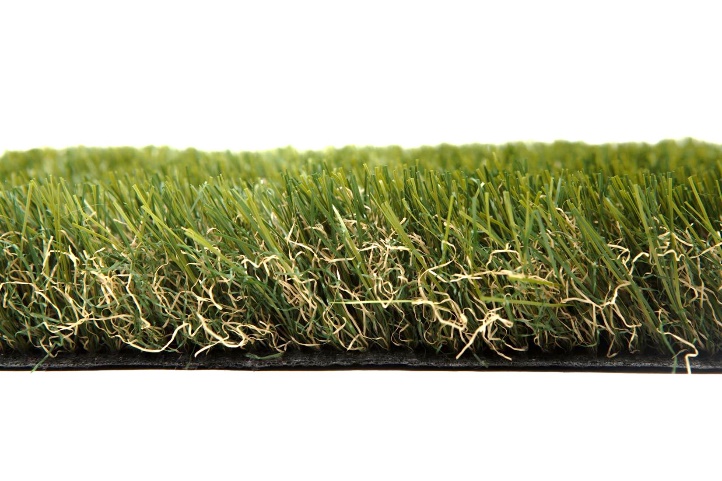 Specification Sheet: EmpireStanding at 45mm tall, Empire is an outstanding Artificial Grass that is able to replicate many of the qualities of real turf without any of the maintenance. A memory yarn produces a spongy quality that allows the Artificial Grass to spring back to its original position and imitate how grass moves. This is our most realistic grass with darker undertones and a non-shine finish.Empire – 45mm Pile HeightManufacturer – Nomow LtdWeb: www.nomow.co.ukTel: 0800 587 0380Product reference: Empire“Nomow has the right to alter each product specification in order to improve the artificial grass according to the newest technological applications. Nomow is not legally liable in case of non-compliance with these mentioned specifications.”Fibre60 % PE / 40 % PP straight / curledFibre ShapeProduction MethodTuftingGauge3/8”# stitches / lmca. 175 / lm# tufts / m²ca. 18,375 / m²Pile Heightca. 48 mmPile Weightca. 1,839 g / m²Total Weightca. 2,809 g / m²Tuft ClothPolypropylene woven, ca. 170 g / m²BackingLatex, ca. 800 g / m²Roll width400 cmRoll length25 mColour FastnessScale 7 (DIN 54004)UV-Stability> 3,000 hours UV-AChlorine Resistance4 – 5 (DIN 54019)Resistance to sea water4 – 5 (DIN 54007)